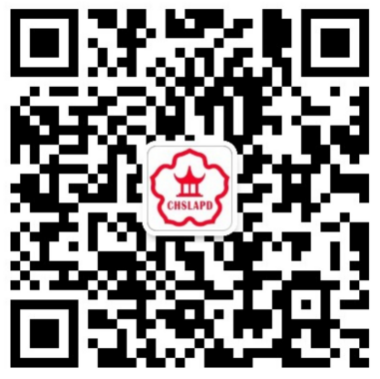 附件4 2019年中国风景园林规划设计大会报名回执表带队参会人姓名职务本 单 位参会人数带队参会人姓名职称本 单 位参会人数单位全称通信地址联系方式联系人：联系人：联系人：联系人：联系人：联系人：联系方式手机：手机：手机：Email：Email：Email：交流项目名  称1、1、1、1、1、1、交流项目名  称2、2、2、2、2、2、交流项目名  称3、3、3、3、3、3、交流项目名  称4、4、4、4、4、4、参加考察人数人数：人数：人数：人数：人数：人数：会务费开据发票信息单位全称：纳税人识别号：地址和电话：开户行及账号：单位全称：纳税人识别号：地址和电话：开户行及账号：单位全称：纳税人识别号：地址和电话：开户行及账号：单位全称：纳税人识别号：地址和电话：开户行及账号：单位全称：纳税人识别号：地址和电话：开户行及账号：单位全称：纳税人识别号：地址和电话：开户行及账号：会务费发票邮寄信息收件人：收件地址：邮编：收件人：收件地址：邮编：收件人：收件地址：邮编：收件人：收件地址：邮编：收件人：收件地址：邮编：收件人：收件地址：邮编：注: 请将以上回执发至会务组邮箱：ghsjfh2019@163.com 联系人    郭  鑫：手机15011150635  电话010-58323017靳朝霞：手机13661206011  电话010-82423331注: 请将以上回执发至会务组邮箱：ghsjfh2019@163.com 联系人    郭  鑫：手机15011150635  电话010-58323017靳朝霞：手机13661206011  电话010-82423331注: 请将以上回执发至会务组邮箱：ghsjfh2019@163.com 联系人    郭  鑫：手机15011150635  电话010-58323017靳朝霞：手机13661206011  电话010-82423331注: 请将以上回执发至会务组邮箱：ghsjfh2019@163.com 联系人    郭  鑫：手机15011150635  电话010-58323017靳朝霞：手机13661206011  电话010-82423331注: 请将以上回执发至会务组邮箱：ghsjfh2019@163.com 联系人    郭  鑫：手机15011150635  电话010-58323017靳朝霞：手机13661206011  电话010-82423331注: 请将以上回执发至会务组邮箱：ghsjfh2019@163.com 联系人    郭  鑫：手机15011150635  电话010-58323017靳朝霞：手机13661206011  电话010-82423331注: 请将以上回执发至会务组邮箱：ghsjfh2019@163.com 联系人    郭  鑫：手机15011150635  电话010-58323017靳朝霞：手机13661206011  电话010-82423331